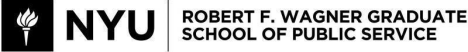 UPADM-GP 215.001  The Politics of New York Spring 2024Instructor Information • Professor Mitchell L. Moss o Email: moss.mitchell@gmail.com • Teaching Assistant: Annie Nelsono Email: nelson.annie@nyu.edu o Office Hours: Wednesdays and Thursdays, 2:00-4:00pmNYU Wagner, 295 Lafayette St, 3rd floor, New York, NY 10012 Email to confirmCourse Information ● Class Meeting Times: Mondays and Wednesdays 11 a.m.–12:15 p.m. ● Class Location:  238 Thompson St (GCASL) Room 369Course Description New York City is the nation's largest city, with a municipal budget of more than $100 billion and 8.3 million people, including more than one-third who are foreign born. The course will initially focus on what makes New York City different from other large cities. Class lectures will analyze the sources of power in New York City, the demographic, civic and economic forces that influence political life, and the role of the mayor, other elected officials, and state and regional agencies. The second part of the course explores public policies in key areas: public safety, economic development, education, transportation, and immigration.The course readings are accessible online and students will be expected to do the required  readings prior to the assigned class session. The course requirements will include weekly reading responses, a midterm exam, a final exam, and a group policy memo that focuses on a current public policy or project in New York City. Course and Learning Objectives: 1. analyze the economic, political, technological and demographic forces that influence New  York City’s growth and development; 2. identify the key actors, organizations, and political processes that influence planning and  policy making; 3. understand how the media can drive city policies;4. think critically about specific public policy debates (e.g., race relations, criminal justice,  mass transit) and generate your own evaluations of proposed policies5. demonstrate command of lecture concepts through persuasive writing reinforced by data, maps, and other visuals, and through contributions to class discussions. Learning Assessment Table Required Readings Students will be expected to have read the required readings assigned for a given week prior to  lecture. While all other required readings will be accessible online via Brightspace, students must  rent or purchase the following text at the NYU Bookstore or elsewhere: ● Caro, R. (1974). The power broker: Robert Moses and the fall of New York. Vintage. Immediately below each week’s required reading list is a set of suggested readings that I  encourage you to read, but doing so is optional. In order to keep readings relevant to current  events, readings will be updated a week prior to each class. Readings can be found in the  Lessons tab on Brightspace for that corresponding week. Web Resources The following are news publications, magazines, journals, blogs, and other providers of content  focused on New York City and/or New York State politics, policy (budget, education, economic,  housing, and transportation, to name a few), or (history of) capital planning.  News Sources ● amNY: amny.com ● Bklyner.: bklyner.com ● Chalkbeat | New York: chalkbeat.org/ny ● THE CITY: city.nyc ● City & State New York: cityandstateny.com ● City Journal: city-journal.org ● City Lab | New York: citylab.com/locations/cities/new-york/  ● City Limits: citylimits.org ● Crain’s Business New York: crainsnewyork.com ● Curbed New York: ny.curbed.com ● Daily Intelligencer, New York Magazine: nymag.com/daily/intelligencer ● Daily Politics (NY Daily News blog): nydailynews.com/news/politics/ ● Gotham Gazette: gothamgazette.com ● Gothamist: gothamist.com ● New York Post: nypost.com ● The New York Times | N.Y.: nytimes.com/section/nyregion ● Next City: nextcity.org  ● Observer | Politics: observer.com/politics ● Politico | New York: politico.com/states/new-york ● Streetsblog | NYC: nyc.streetsblog.org  ● Times Union | Capitol Confidential: blog.timesunion.com/capitol ● The Village Voice: villagevoice.com ● Wall Street Journal: wsj.com Academic Resources ● Center for an Urban Future: nycfuture.org ● Center for New York City Affairs at The New School: centernyc.org ● Citizens Budget Commission: cbcny.org  ● Empire Center for Public Policy: empirecenter.org  ● Fiscal Policy Institute: fiscalpolicy.org  ● Manhattan Institute for Policy Research: manhattan-institute.org ● Museum of the City of New York | The Greatest Grid: thegreatestgrid.mcny.org  ● NYU Furman Center for Real Estate & Urban Policy: furmancenter.org  ● NYU Rudin Center for Transportation Policy & Management: wagner.nyu.edu/rudincenter  Government Agencies ● Department of City Planning: nyc.gov/planning ● Independent Budget Office of the City of New York: ibo.nyc.ny.us ● Mayor’s Office of Management and Budget: www1.nyc.gov/site/omb/index.page ● NYC OpenData: opendata.cityofnewyork.us  ● Office of the New York State Comptroller: osc.state.ny.us Podcasts ● 10 Blocks, City Journal ● The Bowery Boys: New York City History ● Break in the Case, New York  ● The Brian Lehrer Show, WNYC ● Brooklyn Deep Third Rail ● Brooklyn, USA ● The City Concealed | THIRTEEN ● FAQ NYC ● Flatbush + Main: A Podcast from the Brooklyn Historical Society ● Firewall ● Max & Murphy, City Limits and Gotham Gazette ● New York NOW, WMHT ● NYCEDC Economic Snapshot ● Public Affairs and Government, CUNY - Baruch College ● Secrets of NYC, NYC Media ● What's the [DATA] Point? Citizens Budget Commission and Gotham Gazette Brightspace Students will use Brightspace in this course to ● view the most updated version of the course syllabus, ● read course announcements, ● access presentation slides used in previous weeks’ lectures● retrieve any assigned and suggested readings (Lessons tab), and ● submit assignments. Academic Integrity Academic integrity is a vital component of Wagner and NYU. All students enrolled in this class are  required to read and abide by Wagner’s Academic Code. All Wagner students have already read  and signed the Wagner Academic Oath. Plagiarism of any form will not be tolerated and students  in this class are expected to report violations to me. If any student in this class is unsure about  what is expected of you and how to abide by the academic code, you should consult with me. Henry and Lucy Moses Center for Students with Disabilities at NYU Academic accommodations are available for students with disabilities. Please visit the Moses  Center for Students with Disabilities (CSD) website and click on the Reasonable Accommodations  and How to Register tab or call or email CSD (at 212-998-4980 or mosescsd@nyu.edu) for  information. Students who are requesting academic accommodations are strongly advised to  reach out to the Moses Center as early as possible in the semester for assistance. NYU’s Calendar Policy on Religious Holidays NYU’s Calendar Policy on Religious Holidays states that members of any religious group may,  without penalty, absent themselves from classes when required in compliance with their religious  obligations. Please notify me in advance of religious holidays that might coincide with exams to  schedule mutually acceptable alternatives. Assignments and Grading Assignments must be submitted as a Word Document to Brightspace by the due date and time  denoted on the syllabus. It is your responsibility to check that the uploaded assignment is in the  correct file format and accessible, or the assignment will be penalized for lateness. All submitted  assignments will be run through Brightspace’s built-in TurnItIn application. Your final grade for this  course will be calculated as follows: Weekly Reading Responses (10%)Each week a question will be posted on Brightspace pertaining to the assigned readings. You are expected to respond to the question by 10:00am on Wednesday (before the second class of the week). Responses should be roughly 200 words and cite at least one assigned reading.Class Participation (10%) During many classes, there will be allocated time for students to discuss their opinions on that week’s assigned readings. Students are expected to come to class prepared to share their perspectives on course material. Take-Home Midterm Exam (25%) The midterm exam will be a take-home assignment in which you will compose short answer  responses to a set of prompts relating to the course topics covered during the first half of the  semester. Formulate your answers using all relevant course materials, write with brevity and  purpose, and be sure to properly cite all your sources. I will post more detailed instructions in  regard to content, format, and submission for each of the written assignments you will complete  for this course on Brightspace further into the semester. Policy Memo and Presentation (25%) Students will work in groups of two to craft a memo and presentation on a policy or initiative currently under consideration by New York City government officials. Students will be paired based on area of policy interest among the following five issue areas: housing/land use, education, public safety, transportation and immigration. While all memos will be due on DATE, student presentations will take place throughout the latter half of the semester, in alignment with course material. More detailed assignment instructions will be posted on Brightspace later in the semester.In-Person Final Exam  (30%) The final exam will follow a similar format as the midterm exam but will take place in person.  Students will be asked to write four short essays on topics discussed during the semester. Students will be informed of concepts covered on the exam in advance but will not receive the specific questions ahead of time. Detailed assignment instructions will be posted on Brightspace later in the semester. Late Policy Assignment deadline extensions will be granted in cases of emergencies. Assignments submitted  late without extensions will be penalized.  Overview of the SemesterGraded Assignment Course Objective CoveredMidterm Exam #1, 2, 3, and 4Policy Memo #1, 2, 4, and 5Final Exam #1, 2, 3, and 4Week Date Lecture Topic and Deliverables1 01/22/2024 New York’s Political Geography and Historical Growth 1 01/24/2024 How New York City Is Different from Other Cities2 01/29/2024 Immigration and Demographic Change2 01/31/2024 The Sources of Power in NYC - City Charter & Roles of Elected Officials3 02/05/2024 The Sources of Power in NYC, Pt. II - State, Federal and Local Government3 02/07/2024 New York City School Governance 4 02/12/2024 New York City Campaign Finance, Term Limits and Political Parties4 02/14/2024 How NYC Raises and Spends Money 502/19/2024 NO CLASS: President’s day 5 02/21/2024 Economic Trends and Income InequalityInstructions for midterm exam posted on NYU  Brightspace.602/26/2024 How a Mayor Shapes Policy, Pt. I - La Guardia, Wagner, Lindsey, Beam, Koch, Dinkins6 02/28/2024How a Mayor Shapes Policy, Pt. II - Giuliani, Bloomberg, De Blasio, AdamsInstructions for policy memo and presentations posted on NYU  Brightspace.7 03/04/2024 The Impact of a Mayor - Discussion7 03/06/2024 Guest Lecture: Akish Mahta (New York Focus) Submit midterm exam to NYU Brightspace by 11:00 a.m.803/11/2024  City Planning and Development, Pt. I 8 03/13/2024City Planning and Development, Pt. II - Robert Moses & The Power Broker903/18/2024NO CLASS: Spring break903/20/2024 NO CLASS: Spring break10 03/25/2024 Land Use and Planning, Pt. I1003/27/2024 Land Use and Planning, Pt. II - Discussion11 04/01/2024 How Disasters Shape NYC Policies, The 1832 Cholera Epidemic, 1918 Flu, September 11th, the 2008 Financial Crisis, COVID-191104/03/2024 Guest LectureWeek Date Lecture Topic and Deliverables1204/08/2024 The Politics of Public Safety, Pt. I12 04/10/2024 The Politics of Public Safety, Pt. II: Discussion5 student policy presentations *Policy Memos Due in Brightspace13 04/15/2024 The Politics of Public Schools, Pt. I13 04/17/2024 The Politics of Public Schools Pt. II - Discussion5 student policy presentations 1404/22/2024 Transportation Politics 14 04/24/2024 Transportation Politics 5 student policy presentations1504/29/2024 Immigrants and Housing - Guest Lecture by Maryanne Schretzman15 05/01/2024 Immigrant and Housing, Pt. II5 student policy presentations1605/06/2024The Future of New York16 05/08/2024Final Exam during class time 